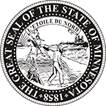 Call to OrderApproval of MinutesHF2130 (Coulter) Minnesota Military and Veterans Museum funding provided, and money appropriated.Testifiers: Randal Dietrich, Executive Director Military and Veterans MuseumHF1937 (Newton) Department of Military Affairs and Department of Veterans Affairs budgets established, veterans bonus program and Minnesota GI bill program provisions modified, reports required, and money appropriated.Testifiers: Maj. Gen. Shawn Manke, Adj. Gen. Minnesota National GuardDon Kerr, Executive Director Minnesota Department of Military AffairsBen Johnson, Chief of Staff Minnesota Department of Veterans AffairsAdjournmentChair Jerry NewtonVice Chair Steve ElkinsRep. Matt BlissRep. Mary Frances ClardyRep. Nathan CoulterRep. Emma GreenmanRep. Dave LislegardRep. Matt NorrisRep. Peggy BennettRep. Shane HudellaRep. Bjorn OlsonRep. Mark WiensMinnesota House of RepresentativesVeterans and Military Affairs Finance and Policy CommitteeMonday February 27th, 20231:00pmRoom 5                                          Agenda